Week 2: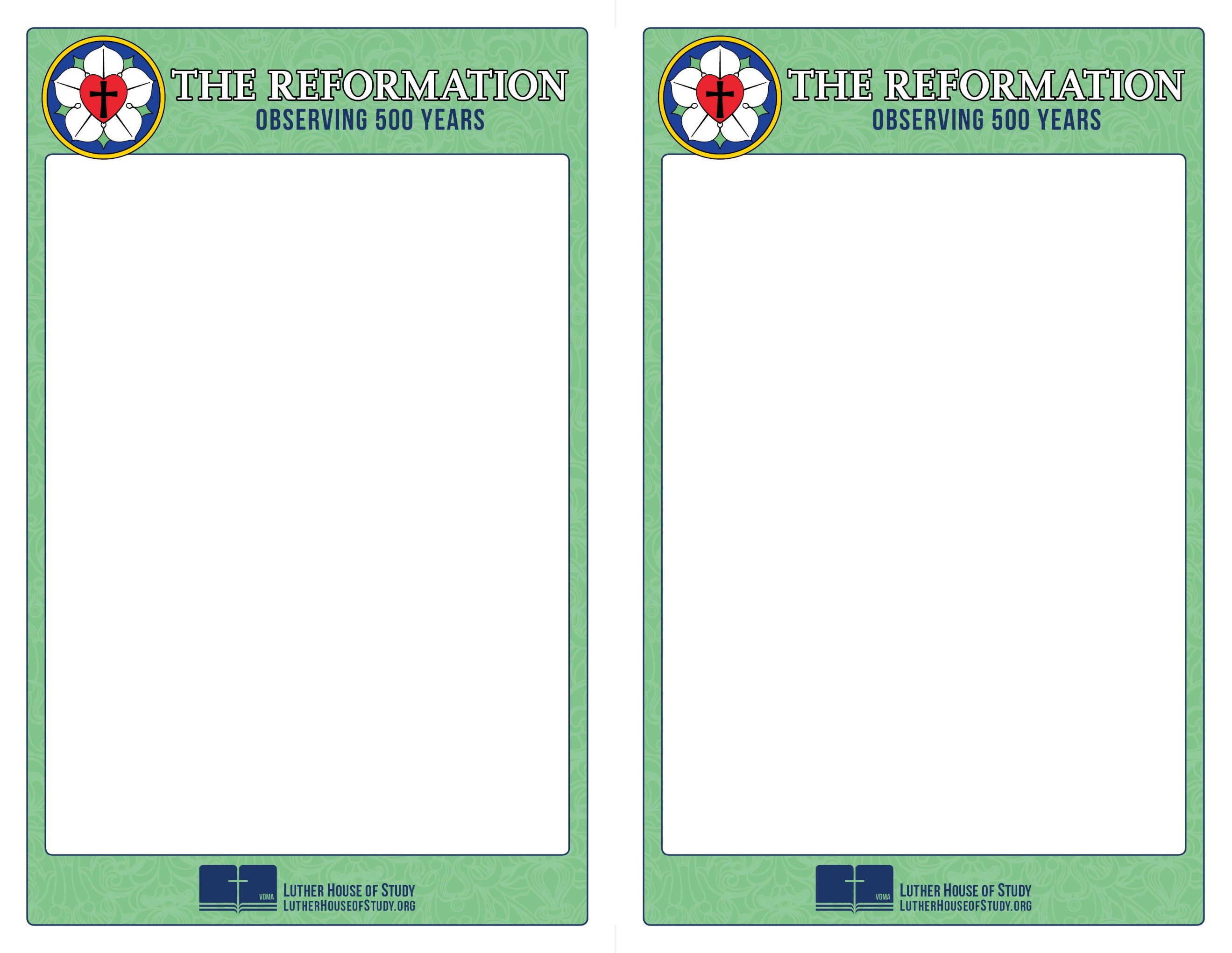 Spreading The Message: Education - Educating PastorsLuther knew he wouldn’t live forever and so needed to ensure the Gospel message he was spreading be left in the hands of the next generation. Up to this point in history, education for the local pastor was not a top priority.  Luther changed that.	Due to Luther’s efforts, it was only a matter of a few decades that the vast majority of pastors were educated in much the way they are today.What did Luther do and what did he want pastors to know? To learn more about Luther’s concerns and efforts watch the video at www.lutherhouseofstudy.org.Week 2: Spreading The Message:Education - Educating PastorsLuther knew he wouldn’t live forever and so needed to ensure the Gospel message he was spreading be left in the hands of the next generation. Up to this point in history, education for the local pastor was not a top priority.  Luther changed that.	Due to Luther’s efforts, it was only a matter of a few decades that the vast majority of pastors were educated in much the way they are today.What did Luther do and what did he want pastors to know? To learn more about Luther’s concerns and efforts watch the video at www.lutherhouseofstudy.org.